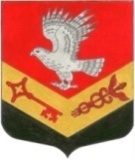 МУНИЦИПАЛЬНОЕ ОБРАЗОВАНИЕ«ЗАНЕВСКОЕ ГОРОДСКОЕ ПОСЕЛЕНИЕ»ВСЕВОЛОЖСКОГО МУНИЦИПАЛЬНОГО РАЙОНАЛЕНИНГРАДСКОЙ ОБЛАСТИСОВЕТ ДЕПУТАТОВ ТРЕТЬЕГО СОЗЫВАРЕШЕНИЕ14.02.2019 года                                                                                                № 04гп.Янино-1О передаче отдельных полномочий  администрации МО «Заневское городское поселение»в сфере  земельного законодательства Российской Федерации на 2019 годВ соответствии со статьей 17 Федерального закона от 06.10.2003 № 131-ФЗ «Об общих принципах организации местного самоуправления в Российской Федерации», абзацем третьим пункта 2 статьи 3.3 Федерального закона от 25 октября 2001 года № 137-ФЗ «О введении в действие Земельного кодекса Российской Федерации», уставом муниципального образования «Заневское городское поселение» Всеволожского муниципального района Ленинградской области, совет депутатов принял РЕШЕНИЕ: Передать администрации муниципального образования «Всеволожский муниципальный район» Ленинградской области осуществление отдельных полномочий администрации муниципального образовании «Заневское городское поселение» Всеволожского муниципального района Ленинградской области в сфере земельного законодательства,  установленных абзацем третьим пункта 2 статьи 3.3 Федерального закона от 25.10.2001 № 137-ФЗ «О введении в действие Земельного кодекса Российской Федерации» по  предоставлению земельных участков, государственная собственность на которые не разграничена, расположенных на территории  муниципального образовании «Заневское городское поселение» Всеволожского муниципального района Ленинградской области на 2019 год, за счет межбюджетных трансфертов, предоставляемых из бюджета муниципального образовании «Заневское городское поселение» Всеволожского муниципального района Ленинградской области в бюджет муниципального образования «Всеволожский муниципальный район» Ленинградской области в соответствии с Бюджетным кодексом Российской Федерации.Поручить администрации муниципального образовании «Заневское городское поселение» Всеволожского муниципального района Ленинградской области заключить соглашение с администрацией  муниципального образования «Всеволожский муниципальный район» Ленинградской области о передаче осуществления отдельных полномочий в сфере земельного законодательства Российской Федерации на 2019 год.Администрации муниципального образования «Заневское городское поселение» Всеволожского муниципального района Ленинградской области предусмотреть в местном бюджете на 2019 год средства для обеспечения передачи полномочий в соответствии с заключенным соглашением.Опубликовать настоящее решение в газете «Заневский вестник».Настоящее решение вступает в силу со дня его официального опубликования. Контроль над исполнением решения возложить на постоянно действующую комиссию по собственности, земельным отношениям, архитектуре, градостроительству, торговле и экологии.Глава муниципального образования                                        В.Е.Кондратьев